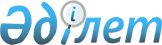 О внесении изменения в постановление акимата района Шал акына Северо-Казахстанской области от 02 августа 2019 года №145 "Об определении перечня должностей специалистов в области социального обеспечения, культуры, являющихся гражданскими служащими и работающих в сельской местности района Шал акына Северо-Казахстанской области"Постановление акимата района Шал акына Северо-Казахстанской области от 21 декабря 2023 года № 270. Зарегистрировано в Департаменте юстиции Северо-Казахстанской области 22 декабря 2023 года № 7660-15
      Акимат района Шал акына Северо-Казахстанской области ПОСТАНОВЛЯЕТ:
      1. Внести в постановление акимата района Шал акына Северо-Казахстанской области от 02 августа 2019 года №145 "Об определении перечня должностей специалистов в области социального обеспечения, культуры, являющихся гражданскими служащими и работающих в сельской местности района Шал акына Северо-Казахстанской области" (зарегистрировано в Реестре государственной регистрации нормативных правовых актов №5527) следующее изменение:
      приложение к указанному постановлению изложить в новой редакции согласно приложению к настоящему постановлению.
      2. Контроль за исполнением настоящего постановления возложить на курирующего заместителя акима района Шал акына Северо-Казахстанской области.
      3. Настоящее постановление вводится в действие по истечении десяти календарных дней после дня его первого официального опубликования.
       "СОГЛАСОВАНО"
      Маслихат района Шал акына
      Северо-Казахстанской области Перечень должностей специалистов в области социального обеспечения, культуры, являющихся гражданскими служащими и работающих в сельской местности района Шал акына Северо-Казахстанской области
      1. Должности специалистов в области социального обеспечения:
      1) заведующий отделением надомного обслуживания, являющийся структурным подразделением организации районного значения;
      2) консультант по социальной работе;
      3) социальный работник по оценке и определению потребности в специальных социальных услугах;
      4) социальный работник по уходу за престарелыми и лицами с инвалидностью;
      5) социальный работник по уходу за детьми с инвалидностью и лицами с инвалидностью старше 18 лет с психоневрологическими заболеваниями.
      2. Должности специалистов в области культуры:
      1) руководитель (директор) коммунального государственного учреждения и государственного казенного предприятия районного значения;
      2) заместитель руководителя (директора) коммунального государственного учреждения и государственного казенного предприятия районного значения;
      3) руководитель коммунального государственного учреждения и государственного казенного предприятия сельского значения;
      4) заведующий (руководитель) методическим кабинетом, библиотекой коммунального государственного учреждения и государственного казенного предприятия районного значения;
      5) аккомпаниатор;
      6) библиограф;
      7) библиотекарь;
      8) культорганизатор (основных служб);
      9) методист всех наименований (основных служб);
      10) музыкальный руководитель;
      11) режиссер;
      12) художники всех наименований (основных служб);
      13) редактор (основных служб);
      14) хореограф;
      15) звукооператор.
					© 2012. РГП на ПХВ «Институт законодательства и правовой информации Республики Казахстан» Министерства юстиции Республики Казахстан
				
      Аким района Шал акынаСеверо-Казахстанской области

Р. Смагулов
Приложениек постановлению акиматарайона Шал акынаСеверо-Казахстанской областиот 21 декабря 2023 года № 270Приложениек постановлению акиматарайона Шал акынаСеверо-Казахстанской областиот 2 августа 2019 года № 145